    Furnizor 	
SC.CLARA FOOD SRL 
CIF: RO22116457 
Nr.Reg.Com: J40/13633/2007 
Cont: RO62UGBI0000022009101RON
Banca: GARANTI BANK 
Telefon: 021 255 05 26 
Nr. Orange: 0745017009 
Nr. Vodafone: 0733023020 
Site: www.idealinox.ro 
Email: office@idealinox.ro 
idealinox_ro@yahoo.com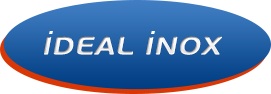 INSTRUCȚIUNI DE UTILIZARETOASTERhttp://www.idealinox.ro/p1176-toaster-simplu-16-striatii.htmlModel: CLR.E40516             00057545http://www.idealinox.ro/p1177-toaster-24-striatii.htmlModel: CLR.E40520             00057704http://www.idealinox.ro/p326-toaster--dublu.htmlModel: CLR.E40512             00057546Stimaţi clienţi, Vă mulţumim pentru ca aţi ales şi aţi avut încredere în dispozitivul nostu care a fost produs conform standardelor internaţionale Pentru a putea utiliza dispozitivul nostru pe un termen cât mai lung, în siguranţă şi la performanţe cât mai înalte vă rugăm să citiţi cu atenţie instrucţiunile de utilizare şi să-l utilizaţi conform detaliilor specificate în timpul utilizării. Asiguraţi-vă că persoana care utilizează dipozitivul a citit instrucţiunile de utilizare şi a fost instruită.  Pentru rezolvarea problemelor întâmpinate, înaintea solicitării operaţiunilor de service  consultaţi cu încredere  detaliile de mai jos.In cazul posibilelor defecţiuni,în afara personalului nostru de service tehnic şi cel autorizat, nu lăsaţi alte persoane să intervină asupra aparatului.CARACTERISTICI TEHNICESUPRAFAȚǍ FIERBINTE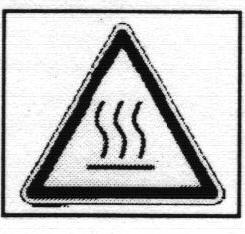 DETALII DE SIGURANTASIGURANŢA LA MONTARE  Citiţi în mod obligatoriu instrucţiunile, înainte de montarea aparatului, realizarea instalaţiei şi a utilizării.  Instalaţia pe care urmeaza a fi montat dispozitivul tebuie să fie conformă regulamentelor aflate în vigoare. Impamantarea trebuie realizata de personal calificatAcest aparat este proiectat pentru 230 V NPE-50 HZDupa utilizarea aparatului reduceti alimentarea la cel mai scazut nivel pentru a economisi energieNu trageti de cablu cand scoateti aparatul din prizeIn zona în care funcţionează dispozitivul, nu trebuiesc păstrate substanţe inflamabile sau lichide. ( material  lemnoase şi plastice, produse de tip petrolier sau chimice, bucăţi de materiale, îmbrăcăminte şi perdele) SIGURANŢA  IN  UTILIZARE Deoarece destinaţia aparatului este una industrială, acesta trebuie folosit doar de personalul instruit şi calificat, care a citit instrucţiunile de utilizare ale acestuia. Uleiul care curge pe jos în timpul utilizării poate forma o suprafată alunecoasă, de aceea trebuie ca acesta să fie curaţat la timp SIGURANŢA  IN  CURATENIE  ŞI  INTREŢINEREIn curăţarea aparatului nu trebuie folosit sub nici o forma apă aflată sub presiune. Curăţenia aparatului trebuie făcută în stadiul de închis iar dacă în curăţarea suprafeţelor se folosesc substanţe chimice, înainte de pornirea aparatului trebuie să fim foarte atenţi ca această substanţă pentru curăţenie să se fi uscat în totalitate de pe suprafeţeIn afara de servisul nostru autorizat şi de personalul cu competenţe tehnice, nu trebuie intervenit asupra aparatului. TRANSPORTUL  ŞI  SCHIMBAREA  LOCULUI TRANSPORTUL       Aparatul poate fi transportat manual de către cel putin doua personae; Transportul dispozitivului trebuie efectuat cu atenţie pentru ca acesta să nu cadă sau să fie lovit.  SCHIMBAREA LOCULUI In cazul in care doriti sa repozitionati aparatul trebuie sa deconectati cablu de alimentarePe durata transportului luati toate masurile impotriva riscului de cadere sau rasturnare a produsuluiPlasati produsul intr-ul loc drept si stabilO atenție deosebită trebuie acordată pentru a se evita accidente sau impacturi în timpul transportuluiMONTAJUL-Presupunand ca instalarea electrica a fost deja efectuata de persone autorizate, utilizatorul  trebuie sa faca controale periodiceSuprafaţa pe care se va efectua montarea trebuie sa fie netedă şi dreaptă. Dacă aparatul se va monta sub un suport cadru, picioarele cadrului trebuie să fie reglabile şi trebuie asigurat echilibrul la cumpănă. Trebuie să se acorde atenţie ca suprafaţă superioară a suportului sa fie dintr-un material neinflamabil. Inainte de realizarea montării  trebuiesc verificate detaliile de siguranţă şi conformitatea condiţiilor instalaţiei. Acest aparat este proiectat pentru 230 V NPE-50 HZTrebuie sa existe un releu de 30 mA in panoul principalTrebuie sa fiti siguri ca sursa de alimentare  si instalatia de impamantare sunt asigurate conform cerintelor din brosurile echipamentelor electroniceCordonul de alimentare electrica nu trebuie prelungit sau schimbat decat de personal autorizatPANOU DE CONTROLCLR.E40516   CLR.E40520                  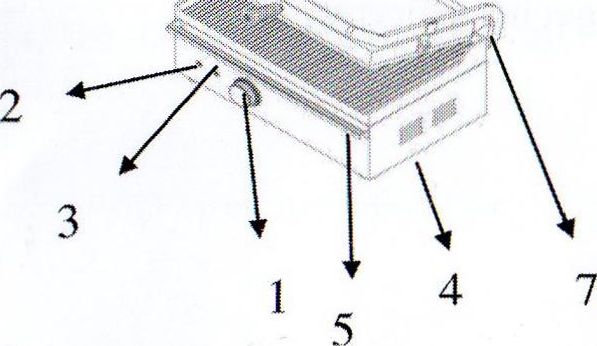 TermostatSemnal luminous al incalzitoruluiIndicator Deschis/InchisVentilatieSertar colectare grasimeCablu spiralaResortul de acoperireUTILIZAREA APARATULUI            SCOPUL UTILIZǍRII Aparatul are scopul de găti carnea şi de face tost în bucătăriile instustiţiilor ce oferă servicii industriale (cum ar fi instituţiile ce oferă servicii de mese în grup, restaurante, facilităţi turistice, bufeturi )NOTǍ: Nu utilizaţi aparatul în afara destinaţiei sale.  Trebuie folosit de către persoanele care cunosc condiţiile de   utilizare şi    siguranţă şi care au citit instrucţiunile de utilizare. PRIMA UTILIZAREToate suprafetele aparatului trebuiesc curatate inainte de prima utilizareLa prima utilizare, suprafata de gatit trebuie unsa cu grasimeUTILIZAREASetati termostatul la 250 C ptentru pre-incalzire. Semnul luminous al indicatorului se va inchide atunci cand s-a ajuns la temperature setata.Incalzirea poate fi reglata prin rotatia comutatorului spre stanga sau dreaptaToata suprafata de gatire trebuie curatata zilnic cu o perie de sarmaNu folositi aparatul daca suprafat de gatit nu este sufficient incalzitaINTREŢINEREA ŞI CURǍŢENIA CURǍȚENIA 	_____________________________________________Inainte de a utiliza aparatul pentru prima dată, curăţaţi cu un produs lichid pentru curăţenie şi un burete întreaga suprafaţă In timpul curăţeniei nu folosiţi PRODUSE CHIMICE DE DE CURǍŢENIE  pe bază de sare, cif ş.aCuratati zilnic suprafata de gatit cu o perie de sarma_______________________________________________________________INTREŢINERE Intreţinerea periodică trebuie efectuată de către un personalul tehnic. In funcţie de frecvenţa utilizării recomandăm realizarea verificărilor de întreţinere o dată la 6 luni. Chiar dacă se află în perioada de garanţie, în cazul  neefectuării întreţinerii şi întreţinerii periodice , sau în cazul defecţiunilor datorate utilizării greşite a aparatului, se percepe plata înteţinerii efectuată de căte personalul serviciului tehnic. POSIBILE DEFECȚIUNI ŞI MODALITǍI DE REMEDIEREToate articolele sunt pentru informare. Daca echipamentul nu functioneaza dupa verificarea va trebui sa sunati la un service autorizatDIAGRAME DE INSTALARE CLR.E40516         CLR.E40516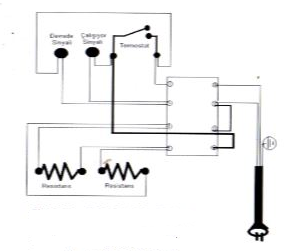 CLR.E40512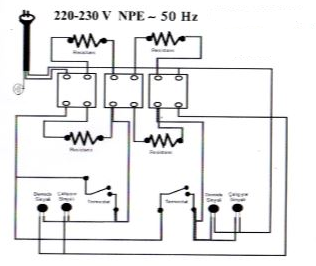 PREZENTAREInainte de a conecta echipamentul la sursa de energie electricaVerificati cablul daca exista deformare. Daca exista o deformare a cablului va trebui sa mergeti la un service autorizat pentru a fi inlocuit cu unul nouEchipamentul este conectat dar tot nu functioneazaAsigurati-va ca Voltajul este cel stabilit in brosura. Setati termostatul la un nivel mai josATENŢIE! Pentru siguranţa fizică şi materială în clădirea în care se va monta aparatul, trebuie să existe o instalaţie conformă regulamentelor şi trebuiesc respectate  toate metodele de prevenire 